OALCF Task Cover SheetTask Title:  GED applicationTask Title:  GED applicationAdults who do not have their Grade 12 may sometimes opt for getting their GED instead.  Look at the GED Test Application.Learner Information and Tasks: All answers must be in complete sentencesTask 1:	Why would you complete this form?Task 2: 	In what province must you be a resident to write this test?Task 3:	If you are writing a certified cheque or money order for your fees, who do you make the cheque payable to?Task 4:	How many times can you write the test in a calendar year?Task 5:	Identify 2 acceptable proof of age documents that can be submitted with the 				application.Task 6:	How much is the re-scheduling fee that you must pay if you cannot make your appointment?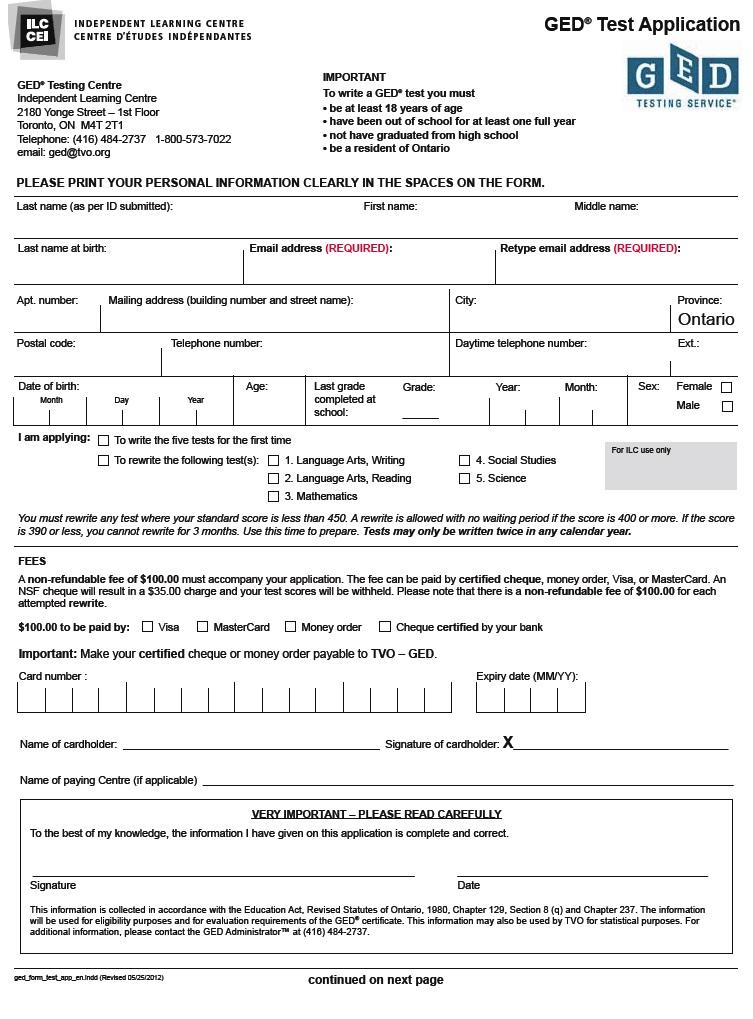 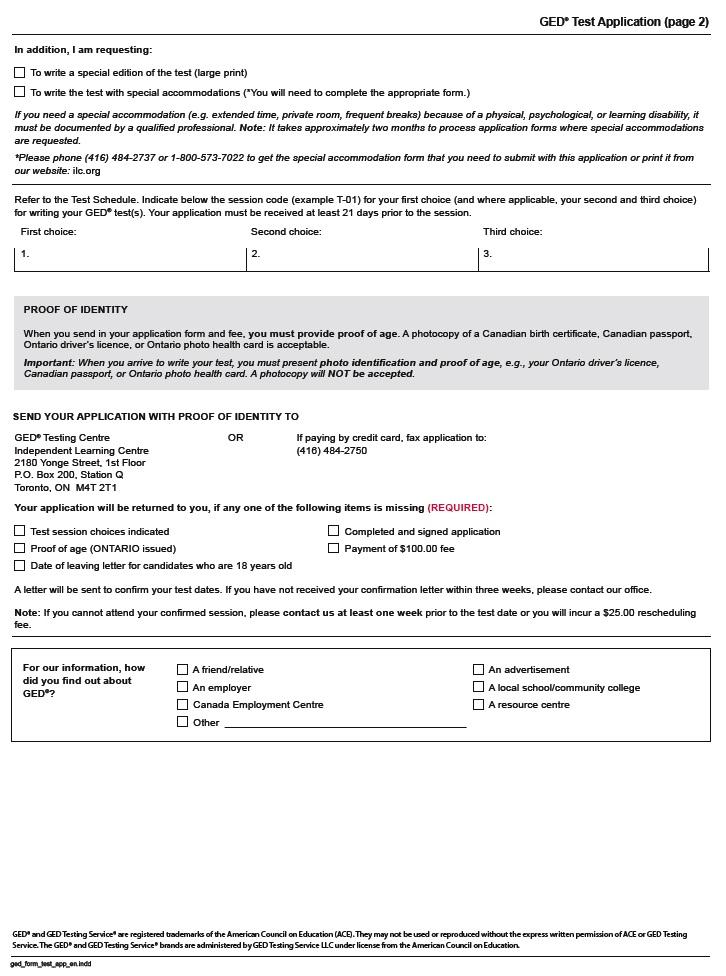 Task Title:  GED applicationAnswer KeyTask 1:	Why would you complete this form? You would complete this form to apply to write the GED test.Task 2: 	In what province must you be a resident to write this test? You must be a resident of Ontario to write this test.Task 3:	If you are writing a certified cheque or money order for your fees, who do you make the cheque payable to?	You would make the cheque or money order payable to TVO-GED.Task 4:	How many times can you write the test in a calendar year?		You can write the test twice in a calendar year.Task 5:		Identify 2 acceptable proof of age documents that can be submitted.	Two acceptable proof of age documents that can be submitted are a Canadian birth certificate and a Canadian passport.  (Ontario driver’s licence, Ontario health card are also acceptable.)Task 6:	How much is the re-scheduling fee that you must pay if you cannot make your appointment?	The re-scheduling fee is $25.00.Task Title: GED applicationThis task:      was successfully completed___ 		needs to be tried again_______________________________						_________________________Instructor (print)								Learner SignatureLearner Name:  Learner Name:  Date Started:						Date Completed:Successful Completion:	Yes___		No___Date Started:						Date Completed:Successful Completion:	Yes___		No___Goal Path: Employment ✓   Apprenticeship___ Secondary School___ Post Secondary   ✔  Independence___Goal Path: Employment ✓   Apprenticeship___ Secondary School___ Post Secondary   ✔  Independence___Task Description:Learners will be asked to look at the GED application form and answer questions about the content.Task Description:Learners will be asked to look at the GED application form and answer questions about the content.Competency:A: Find and Use Information B:  Communicate Ideas and InformationTask Group(s):A1: Read Continuous textA2.  Interpret DocumentsB2:  Write Continuous TextLevel Indicators:A1.1: 	Read brief texts to locate specific detailsA1.2: 	Read texts to locate and connect ideas and information.A2.2:    Interpret simple documents to locate and connect information.B2.1:  	Write brief texts to convey simple ideas and factual informationLevel Indicators:A1.1: 	Read brief texts to locate specific detailsA1.2: 	Read texts to locate and connect ideas and information.A2.2:    Interpret simple documents to locate and connect information.B2.1:  	Write brief texts to convey simple ideas and factual informationPerformance Descriptors: see chart on last page Performance Descriptors: see chart on last page Materials Required:GED application formInstructionsPaper and pencil and eraser/penMaterials Required:GED application formInstructionsPaper and pencil and eraser/pen 
Performance Descriptors 
Performance DescriptorsNeeds WorkCompletes task with support from practition-erCompletes task independ- entlyA1.1reads short texts to locate a single piece of informationdecodes words and makes meaning of sentences in a single textfollows the sequence of events in straightforward chronological textsfollow simple, straightforward instructional textsA1.2scans text to locate informationlocates multiple pieces of information in simple textsmakes low-level inferencesreads more complex texts to locate a single piece of informationA2.2performs limited searches using one or two search criteriaextracts information from tables and formsuses layout to locate informationmakes low-level inferencesB2.1writes simple texts to request, remind or informconveys simple ideas and factual informationuses sentence structure, upper and lower case and basic punctuationLearner Comments